   SVEUČILIŠTE J.J. STROSSMAYERA U OSIJEKU                                OBRAZAC B5 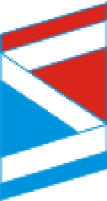    STUDENTSKI  CENTAR U  OSIJEKU, ISTARSKA 5Popunjavaju student s invaliditetom od 1-5 kategorije invalidnosti koji su upisali:Poslijediplomski sveučilišni (doktorski) studij, ak. god. 2018.-2019.PRIJAVAIme i Prezime studenta __________________________________________________Ima oca/majke:________________________________________________________e-mail:________________________________________________________________Adresa stalnog prebivališta:___________________________________________________________________________________________________________________________________Broj osobne iskaznice i mjesto izdavanja:___________________________________OIB:____________________________Kontakt telefon:_______________________________Naziv javnog visokog učilišta ili javnog znanstvenog instituta:_________________________________________________________________________________________Svojim potpisom suglasan/-na sam za prikupljanje, te za javnu objavu mojih osobnih podataka prema Članku 18. Stavak 5. Pravilnika.........................................	M.P	...................................................(mjesto i datum)	(potpis  podnositelja molbe